Муниципальное казенное общеобразовательное учреждение Бугаевская средняя общеобразовательная школа  Кантемировского муниципального района Воронежской областиРАБОЧАЯ ПРОГРАММА                                                  ПО ВНЕУРОЧНОЙ ДЕЯТЕЛЬНОСТИ « ЮНЫЙ ХУДОЖНИК» ПОИЗОБРАЗИТЕЛЬНОМУ ИСКУССТВУ ДЛЯ 6-7 КЛАССОВ  (наименование учебного курса, предмета, дисциплины, модуля)на 2019 – 2020 учебный год1.ПОЯСНИТЕЛЬНАЯ ЗАПИСКАСовременные тенденции в развитии образования характеризуются повышенным вниманием к проблемам отечественной культуры, сохранением, переосмыслением её места и роли в структуре познавательной и практической деятельности. Формирование у подрастающего поколения российской самоидентификации, причастности к русской культуре, истории, духовности особенно актуальны в настоящее время. Программа «Юный художник»  составлена в соответствии со следующими нормативными документами:1. Федерального  государственного образовательного стандарта начального общего, основного общего и среднего (полного) общего образования (приказ Минобразования РФ от 05. 03. 2004 года № 1089).2. СанПиН 2.4.2. 2821-10 «Санитарно-эпидемиологические требования к условиям и организации обучения в общеобразовательных учреждениях» (постановление Главного государственного санитарного врача Российской Федерации от 29 декабря 2010 г. № 189).     Разработана на основе примерных программ по изобразительному искусству, авторской программы Б.М. Неменского «Изобразительное искусство и художественный труд  6,7 класс», М: «Просвещение» 2014; положения о рабочих программах МКОУ Бугаевская СОШ; учебного плана ОУ на 2019-2020 учебный год.Цели программы: формирование  у учащихся основ целостного и эстетического мировоззрения; развитие творческих способностей, самостоятельности посредством различных видов декоративно-прикладного творчества; создание условий для творческой самореализации ребёнка, повышения его интеллектуальных способностей.Задачи:● воспитание и развитие художественного вкуса обучающихся, их интеллектуальной и эмоциональной сферы, творческого потенциала, способности оценивать окружающий мир по законам красоты;● освоение знаний о классическом современном искусстве, ознакомление с выдающимися произведениями отечественной и зарубежной художественной культуры;● овладение практическими умениями и навыками художественно-творческой деятельности;● формирование устойчивого интереса к искусству, художественным традициям своего народа и достижениям мировой культуры.Основная направленность программы внеурочной деятельности в соответствии новых стандартов – общекультурная. Форма проведения – кружок для обучающихся.Программой предусмотрены возрастные особенности обучающихся общеобразовательной школы. Возрастной уровень учащихся – от 10 до 13 лет. Занятия  проводятся в смешанных группах, состоящих из учащихся разных классов .Учебный план составлен из расчёта 1- часовой нагрузки в неделю- 35 часов в год.             Общая характеристика предмета Программа кружка предусматривает в обучении активное взаимодействие межпредметных связей с предметами. История, география – сведения об истории возникновения народных промыслов; математика – использование расчёта при построении геометрических форм; МХК – сведения о традициях народного декоративно-прикладного творчества; ОБЖ – техника безопасности при работе с колющими и режущими предметами; черчение – чертежи изделий.Сегодня в системе образования наиболее актуальными технологиями являются информационно-коммуникационные. Предлагается несколько дидактических моделей проведения занятий с применением информационно-коммуникатикационных технологий:● занятия с использованием мультимедиакурсов на CD-ROM; ● занятия с применением интернет-технологий;● занятия с использованием баз данных удаленного доступа;● занятия с применением информационных ресурсов музея;● занятия с применением демонстрационного эксперимента в онлайн-режиме. Такая модель значительно экономит время, затраченное на подготовку к занятию, так как исчезает необходимость копирования видеороликов и музыкальных фрагментов, позволяя подходить вариативно к подбору демонстрационного материала с учётом интересов и предпочтений учеников.В процессе занятий используются различные формы занятий: традиционные, комбинированные и практические занятия; лекции, игры, праздники, конкурсы и др.Новизной данной программы является то, что в основе лежит системно-деятельностный подход, который создает основу для самостоятельного успешного усвоения обучающимися новых знаний, умений, компетенций, видов и способов деятельности и обеспечивает соответствие деятельности обучающихся их возрасту и индивидуальным особенностям; организуется на принципах природосообразности, гуманизма, демократии, творческого развития личности, свободного выбора каждым обучающимся вида и объема деятельности, дифференциации образования с учетом реальных возможностей каждого ученика.2. Планируемые результаты изучения  программы «Юный художник»Личностные  результаты:– осознанное уважение и принятие традиций, самобытных культурных ценностей, форм культурно-исторической, социальной и духовной жизни народов России;– умение разрабатывать авторские проекты, макеты произведений декоративно-прикладного искусства и народных промыслов с учетом технологических требований;– самостоятельное проведение работы по отбору, анализу и обобщению подготовительного материала; – самостоятельное умение находить новые решения для каждой творческой задачи; – самостоятельная разработка художественно-графических проектов произведений декоративно-прикладного искусства и народных промыслов и воплощение их в материале. Важно отметить, что при освоении программы акцент делается на результатах личностного развития, не подлежащих оцениванию.Метапредметные результаты освоения программы.Активное использование в эстетической и художественной деятельности общеучебных умений:● самостоятельно получать знания; ● умение находить, систематизировать, преобразовывать информацию из разных источников; ● занимать личностную позицию по отношению к тому или иному произведению; ● аргументировать свою точку зрения;● использовать специальные термины при анализе или оценке работ; ● выражать свое отношение к произведениям искусства в различных формах.Планируемые результаты. Воспитательные результаты деятельности школьников : – приобретение школьником общих сведений о декоративно-прикладном искусстве (уровень первичного понимания). Для достижения этого уровня (условно его можно назвать уровнем общей информированности) в школе созданы условия для обеспечения образовательного и творческого развития школьников. – получение школьником опыта переживания и позитивного отношения к искусству в целом. Для достижения этого уровня (уровня первых проб) обучающиеся приобретут опыт взаимодействия с предметами, явлениями, традициями и т. д. изучаемой области. Овладеют умениями и навыками применения полученных знаний в художественно-практической деятельности. Воспитательный эффект достигается : связь ученика со своим учителем и взаимодействие школьников между собой в предметно-развивающей среде группы кружка, школы3. Содержание курса программыВведение в мир искусства (9 часов)Беседа о разнообразии изобразительных средств и областей их применения. ИКТ-презентация. Знакомство с графическим изображением. Набросок. Эскиз. Линия. Ознакомление с художественными произведениями. И. И. Левитан «Золотая осень»,  В. А. Серов «Октябрь».Мир новых идей. Эскизы. Бумажная пластика  (7 часов)Эскиз к сказке. Графика. Рисунок Выполнение работы в цвете. Метод лессировки Бумажная пластика. Геометрические объёмные фигуры. Кубик. Эскизы. Цветные пятна на прозрачной пластмассе. Витраж. Композиция. Гамма. КолоритРазнообразие мира искусств. Хохлома, гжель.(9 часов) Видеоэкскурсия. Народные промыслы. Изделия мастеров Гжели, Хохломы, Дымково, Палеха, Жостово, Городца Знакомство с техникой папье-маше. Блюдце .  Имитация гравюры. Гратография. Эскизы. Подготовка основыВглядываясь в мир человека (10 часов)4. Тематическое  планирование5. Календарно- тематическое планирование курса «Юный художник»  6-7 класс - 35 часов в год (1 раз в неделю)«Рассмотрено »На заседании педагогического совета МКОУ Бугаевская  СОШПротокол №  90от  «30» августа 2019г.«Утверждаю»Директор МКОУ Бугаевская СОШ ____________ В.И.ВоронькоПриказ № 90 от  «30 » августа  2019г.Составитель программы:     Сидоренко Наталья Владимировна, В КК (Ф.И.О. учителя-составителя программы,квалификационная категория)    Лепка  фигурок животных. Пластилин.Лепка фигурок животных. Барельеф. Солёное тесто.Лепка из глины. Чашка и блюдце. Беседа. Народные узоры. Орнамент. ИКТ-презентация «Народные промыслы»Живопись. Роспись изделий из глины. Орнамент. Рисунок. Узор в круге из стилизованных форм растений. Интерактивная доска. Украшение игрушек из бумаги узорами в геометрических формах. Беседа о пропорциях тела человека. Графика. Рисунки В. В. Лебедева. ИКТ-презентация. Рисунок фигуры ребёнка. Пропорциональность№ п/пРазделы программы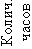 1Введение в мир искусства 92Мир новых идей. Эскизы. Бумажная пластика  73Разнообразие мира искусств. Хохлома, гжель.94Вглядываясь в мир человека 10№ п/пНаименование раздела (темы), тема урокаКол.часКол.часДатаДатаОсновные виды учебной деятельности обучающихсяПланФакт1Введение в мир искусства (9 часов)Беседа о разнообразии изобразительных средств и областей их применения. ИКТ-презентация11Изучают разнообразие изобразительных средств и областей их применения2Знакомство с графическим изображением. Набросок. Эскиз. Линия.11Знакомятся с графическим изображением. 3Знакомство с живописным изображением. Пятно. Силуэт. Метод лессировки и «а-ля прима»11Знакомятся с живописным изображением4Тематическое рисование «Лето. Осень»11Учатся рисовать тематические картинки5Ознакомление с художественными произведениями. И. И. Левитан «Золотая осень»,  В. А. Серов «Октябрь». 11Читают художественные произведения6Техника коллажа. Осень. Аппликация. 11Применяют технику коллажа7Флористика. Элементы. Листья11Учатся флористике8Флористика. Элементы. Листья11Учатся флористике9Беседа о художниках-сказочниках. И. Я. Билибин, В. М. Васнецов, Г. Д. Новожилов. 11Читают сказкиМир новых идей. Эскизы. Бумажная пластика  (7 часов)Мир новых идей. Эскизы. Бумажная пластика  (7 часов)Мир новых идей. Эскизы. Бумажная пластика  (7 часов)Мир новых идей. Эскизы. Бумажная пластика  (7 часов)Мир новых идей. Эскизы. Бумажная пластика  (7 часов)Мир новых идей. Эскизы. Бумажная пластика  (7 часов)Мир новых идей. Эскизы. Бумажная пластика  (7 часов)10Эскиз к сказке. Графика. Рисунок1Учатся применять навыки эскиза на практике11Выполнение работы в цвете. Метод лессировки1Изучают новый метод лессировки12Бумажная пластика. Геометрические объёмные фигуры. Кубик. 1Учатся пластике из бумаги13Бумажная пластика. Геометрические объёмные фигуры. Конус. Изготовление куклы1Учатся применять приобретенные навыки на практике14Беседа о витражах. Витражи П. Д. Корина. Готические соборы. 1Изучают новое направление в искусстве- витраж15Эскизы. Цветные пятна на прозрачной пластмассе. Витраж. Композиция. Гамма. Колорит1Изучают искусство современных мастеров16Составление витража из выполненных работ. Композиция. Равновесие.1111Составляют витражиРазнообразие мира искусств. Хохлома, гжель.(9 часов)Разнообразие мира искусств. Хохлома, гжель.(9 часов)Разнообразие мира искусств. Хохлома, гжель.(9 часов)Разнообразие мира искусств. Хохлома, гжель.(9 часов)Разнообразие мира искусств. Хохлома, гжель.(9 часов)Разнообразие мира искусств. Хохлома, гжель.(9 часов)Разнообразие мира искусств. Хохлома, гжель.(9 часов)Разнообразие мира искусств. Хохлома, гжель.(9 часов)Разнообразие мира искусств. Хохлома, гжель.(9 часов)17Видеоэкскурсия. Народные промыслы. Изделия мастеров Гжели, Хохломы, Дымково, Палеха, Жостово, Городца1Просматривают видеоматериалы про народных мастеров18Знакомство с техникой папье-маше. Блюдце1Знакомятся с техникой папье- маше19Роспись изделия в технике «хохлома»1Изучают искусство росписи в технике «хохлома»20Роспись изделия в технике «гжель»1Изучают искусство росписи в технике «гжель»21Гравюра. К. Ф. Юон, А. Дюрер. ИКТ-презентация1Готовят презентацию22Имитация гравюры. Гратография. Эскизы. Подготовка основы1Изучают гравюру и гратографию23Тематическая работа «Сбор урожая». Гратография1Выполняют работу24Бумажная пластика. Изготовление многоуровневых конструкций. 1Изучают технику изготовления многоуровневых конструкций25Народные промыслы. Дымковская и городецкая игрушки 1Выполняют игрушкиВглядываясь в мир человека (9 часов)Вглядываясь в мир человека (9 часов)Вглядываясь в мир человека (9 часов)Вглядываясь в мир человека (9 часов)Вглядываясь в мир человека (9 часов)Вглядываясь в мир человека (9 часов)Вглядываясь в мир человека (9 часов)Вглядываясь в мир человека (9 часов)Вглядываясь в мир человека (9 часов)26Лепка  фигурок животных. Пластилин11Изготавливают пластилин и фигурки животных из него27Лепка фигурок животных. Барельеф. Солёное тесто.11Изготавливают пластилин и фигурки животных из него28Лепка из пластелина. Чашка и блюдце111Лепят из пластелина. Дополнительное развитие моторики рук29Беседа. Народные узоры. Орнамент. ИКТ-презентация «Народные промыслы»111Готовят презентацию. Развивают технику ИКТ30Живопись. Роспись изделий из глины. 111Изучают технику живописи31Орнамент111Изучают технику нанесения орнамента32Рисунок. Узор в круге из стилизованных форм растений. 111Изучают технику рисунок33Украшение игрушек из бумаги узорами в геометрических формах111Выполняют работупо теме урока34Творческая работа по теме на выбор. Составление плана 111Развивают навыки говорения.35Защита творческих работ111Защищают творческую работу.